Liikenne- ja viestintäministeriöLVM/1042/03/2015Lausuntopyyntö 11.2.2016ALMA MEDIA OYJ:N LAUSUNTO TÄYDENTÄVÄÄN LAUSUNTOPYYNTÖÖN POSTILAIN MUUTTAMISESTALiikenne- ja viestintäministeriö on pyytänyt Alma Media Oyj:ltä täydentävää lausuntoa hallituksen esitysluonnoksesta eduskunnalle postilain muuttamiseksi. Alma Media Oyj katsoo, että laaditut pykälät 41 a ja 43 a ovat postiyrityksen kannalta hyväksyttäviä ja postilähetysten vastaanottajan kannalta perusteltuja. Pykälät 41 a ja 43 a eivät muodosta alalle tulon estettä.Lakiehdotuksen pykälään 24 on kirjattu Viestintävirastolle mahdollisuus velvoittaa postiyritys tarjoamaan yleispalvelua myös muulla kuin sillä toiminta-alueella, jonka se on Viestintävirastolle 5 §:ssä säädetyn mukaisesti ilmoittanut, ja myös muiden kuin ilmoituksensa mukaisten tuotteiden osalta. Tämä pykälä saattaa olla merkittävä riski postiyritykselle ja olla esteenä postiyrityksen liiketoiminnan ja palveluiden edelleen kehittämiselle.Osoitteenmuutos- ja jakelunkeskeytyspalvelun järjestämisvelvoite muodostaa alalle tulon esteen ja siksi on hyvä, että kyseistä toimilupaehtoihin kirjattua ehtoa ei olla kirjaamassa lakiin. Osoitehallinnan osalta kuluttajan kannalta parasta olisi se, että luotaisiin yksi yhteinen osoiterekisteri. Osoitteenmuutos- ja jakelunkeskeytysprosessi voitaisiin näin ylläpitää keskitetysti. Rekisterin käytön hinnoittelu pitää olla kohtuullinen ja tasapuolinen kaikille sitä käyttäville postiyrityksille.Tampere 19.2.2016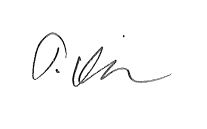 Taru OjalaLogistiikkajohtaja